Publicado en Palma de Mallorca  el 13/12/2017 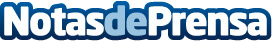 Becas Ocidiomes para cursos gratuitos para los profesores de Mallorca Desde el día 14 hasta el 20 de diciembre, pueden solicitar la beca gratuita para estudiar un curso de un mes de duración en las academias Ocidiomes los profesores de los centros educativos de MallorcaDatos de contacto:MARTA TORRENS971726440Nota de prensa publicada en: https://www.notasdeprensa.es/becas-ocidiomes-para-cursos-gratuitos-para-los Categorias: Idiomas Cursos http://www.notasdeprensa.es